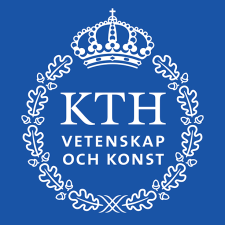 BESLUTDatum för beslut:Diarienummer:[MALL OBS! All grå text fylls i eller tas bort. Gulmarkerad text och text som inte är relevant tas bort.]Beslut om Godkännande och poängsättning av utbildningsmoment på forskarnivå för doktoranden  Detta beslut har undertecknats elektroniskt.BeslutetForskarutbildningsansvarig beslutar att utbildningsmomentet  Godkänns att ges och motsvara  hp inom forskarutbildning för angiven doktorand Ärendet[Ange hur ärendet har initierats och motiv för inrättande.][Ange hur ärendet har beretts och särskilt hur studenter deltagit.]Detta beslut har fattats av forskarutbildningsansvarig  efter föredragning av . Närvarande vid beslutet var . Kungl. Tekniska högskolan, forskarutbildningsansvarig vid Bilaga 1: SändlistaFör åtgärd: [Ange mottagare, en på varje rad eller efter varandra.]Kopia till: [Ange mottagare, en på varje rad eller efter varandra.]Expeditionsdatum: 